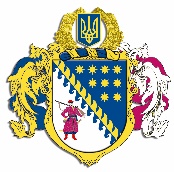 ДНІПРОПЕТРОВСЬКА ОБЛАСНА РАДАVІIІ СКЛИКАННЯПостійна комісія обласної ради з питань науки, освіти, соціальної політики та праціпросп. О. Поля, 2, кімн. 320, м. Дніпро, 49004, тел. (097) 037 02 86,e-mail: pdk.osvita@gmail.comВИСНОВКИ ТА РЕКОМЕНДАЦІЇ № 11/2627 лютого 2024 року11.00Заслухавши та обговоривши інформацію голови постійної комісії обласної ради з питань науки, освіти, соціальної політики та праці Коломойця А.О. щодо звернення Адріана Буковинського від 29.01.2024 про можливості впровадження курсу „Основи сім’їˮ у закладах загальної середньої освіти Дніпропетровської області у  2024/2025 навчальному році, постійна комісія вирішила:1. Інформацію голови постійної комісії обласної ради з питань науки, освіти, соціальної політики та праці Коломойця А.О. щодо звернення Адріана Буковинського від 29.01.2024 взяти до відома.2. Рекомендувати департаменту освіти і науки ОДА поінформувати органи управління освітою сільських, селищних та міських рад про можливість впровадження курсу „Основи сім’їˮ у закладах загальної середньої освіти Дніпропетровської області у 2024/2025 навчальному році.	Голова постійної комісії					     А.О. КОЛОМОЄЦЬ